Chers Parents,Voilà la leçon du mois de JUIN.  J’y ajouterai, comme d’habitude, quand cela s’avérera nécessaire, une vidéo ou deux, chaque semaine. Toutefois, le thème restera le même pour le mois. Je vous recommande, donc, de revoir chaque semaine avec les enfants, l’ensemble des chants et vidéos reçus pour le mois.N’hésitez pas de revoir les leçons précédentes de temps en temps en incluant la partie spirituelle.Je souhaite,  «  bon travail » aux enfants et à vous bon courage.Merci pour vos efforts.Cordialement,RickyMonth of June Theme   OPPOSITESCP Lessons 1st June 2020Opposites songs https://youtu.be/HGeuA4iJ8vIhttps://youtu.be/j3GtsEm2ypA https://youtu.be/HKev6QbYTVMCP LESSON 8th JUNE 2020Opposites Vocabulary   https://youtu.be/LF3crlV28xA    CP LESSON 15TH JUNE 2020Chers parents, Cette semaine, les enfants doivent revoir les leçons du mois de Juin et faire les exercices sur les contraires. Il faut juste les connecter.Merci de les aider s’il vous plait. Ricky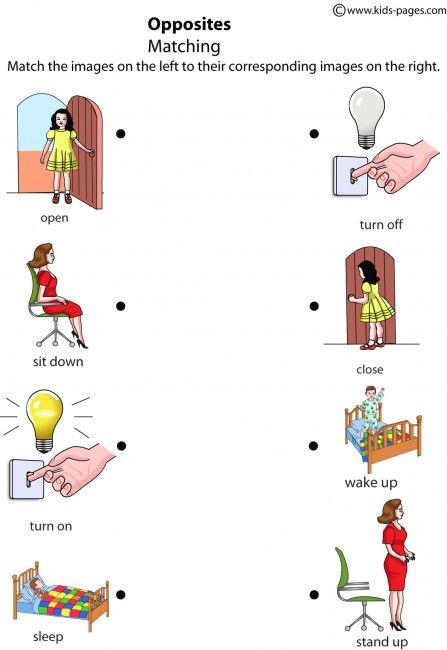 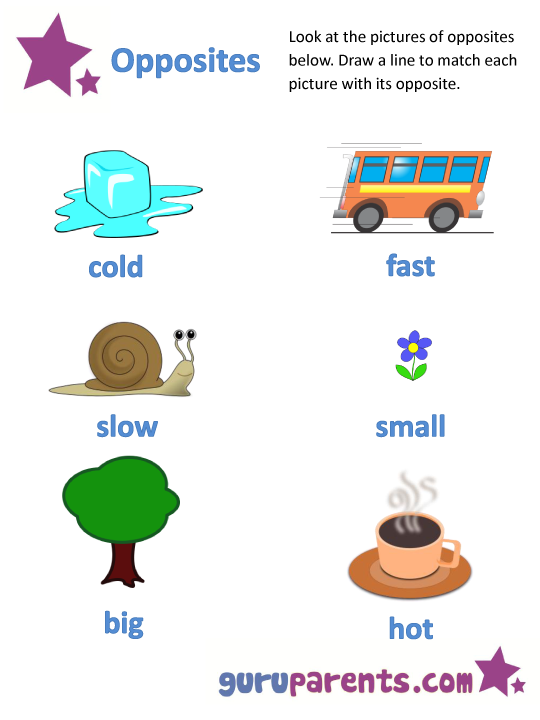 CP New Lesson 22nd June 2020https://youtu.be/h1jKUbhkTtE  https://youtu.be/TuPE_dqzfZQ